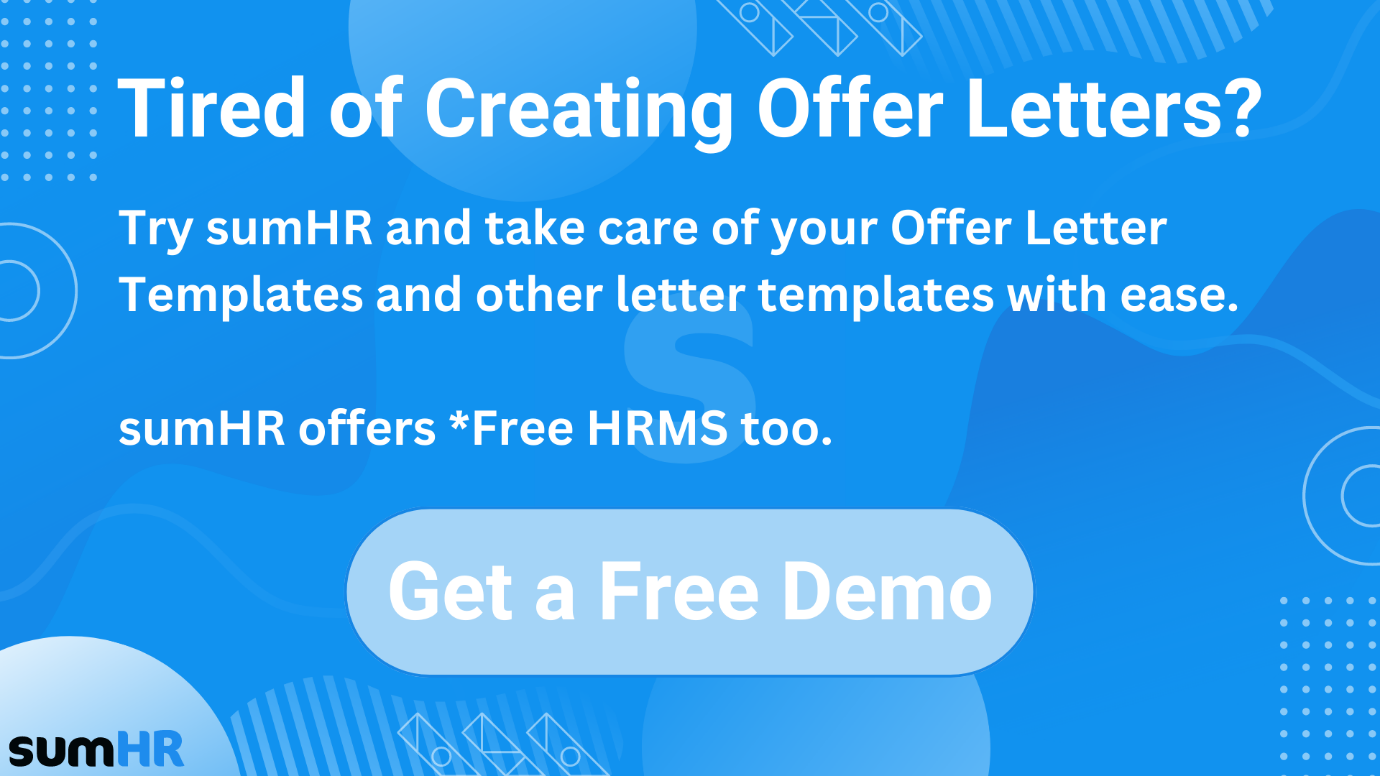 Get a Free Demo from sumHR.Book a DemoCheck the template below 👇🏼. Modify as per your requirements. The elements that need to be changed are highlighted in yellow for your convenience.﻿﻿﻿﻿Dear [Employee name]We regret to inform you that you are being laid off from your position as [job title] effective from [mention the date].A recent [Add the official reason like - restructuring, economic downturn, buyout, etc] requires that [company name] lays off [number] employees.These layoffs are not related to individual performance.You will receive [amount of severance pay] and you will continue to receive [any benefits they continue to receive] until [time at which benefits end].The following company property must be returned by [return date]:[list company property to be returned.][list company property to be returned.]Thank you for your contributions to the company. If you have any further questions, please get in touch with [contact name and information].My best wishes for success in your future endeavors.Sincerely,[Manager's Name]